Puzzle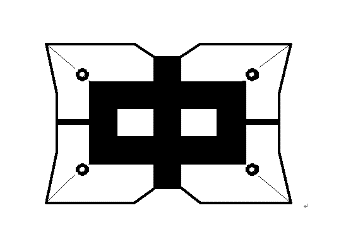 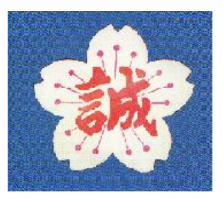 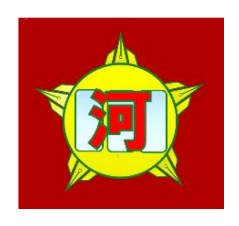 コミュニティ・スクールだよりR5年１月　文責　CS推進員 西川希志子１２月１６日(金)，３年生が社会福祉協議会から2名の方に来ていただき高齢者疑似体験をしました。また，入野地区の主任児童委員・民生委員の5名の方に入野の事をインタビューしました。装具をつけて2階の教室から階段を上り下りして帰ってくるコースを体験するグループと，民生委員さんに昔の入野のことや遊び・好きな食べ物などの質問するグループで交互に体験しました。疑似体験では「重りで足首が痛かった。」と話していました。「５０年後に自分も民生委員になりたい。」と言った児童の言葉を聞いて「地域の人のためになるということが，素晴らしい事だとみんなにも伝わったことが良かったです。」と鈴木さんが話して下さいました。委員の皆さんが笑顔で話を聞いて下さる和やかな雰囲気の中，とても貴重な体験が出来ました。また，高齢者の方が困っていることなどが分かり，『お互い様という気持ちで助け合う』と大切なことを学んだ時間でした。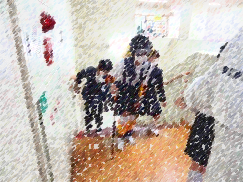 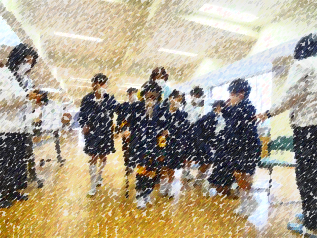 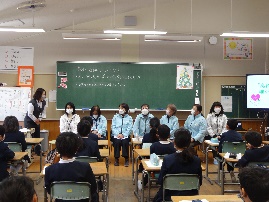 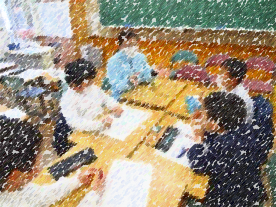 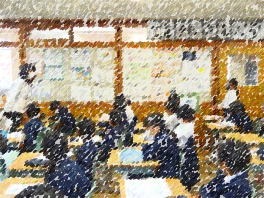 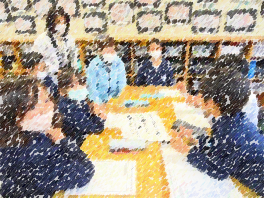 左から鈴木様・森川様・宇根様富永様・相田様・加藤様・今村様河内小学校は１２月１５日(木) 入野小学校は１２月１６日(金)に，学校薬剤師の竹乗先生をお招きして薬物乱用防止教室を行いました。タバコに含まれるニコチンやお酒のアルコール・危険な薬について，何故いけないのか，何が体に悪いのかを電子黒板やイラスト・写真を使って分かりやすく説明して下さいました。「怖いものを怖がるのは大切なことです。薬物は一度始めると，後戻りが出来なくなるものです。子供は毒をはねつける力が備わっていない為，影響を受けやすく，心身の成長の妨げになるので取らないで。」と力強く話して下さいました。これからの人生に大きな影響を受ける授業であり，児童にもひしひしと伝わったのではないでしょうか。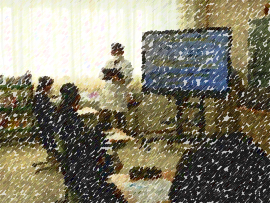 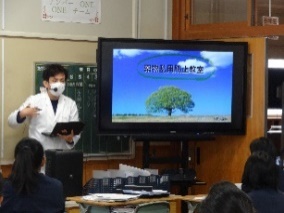 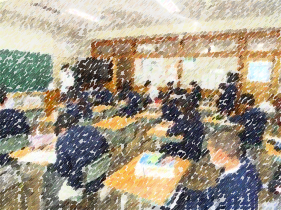 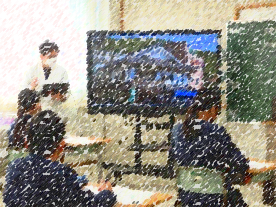 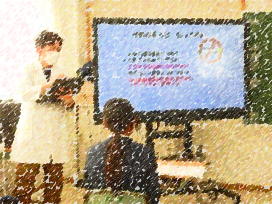 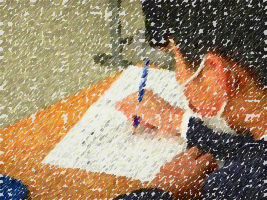 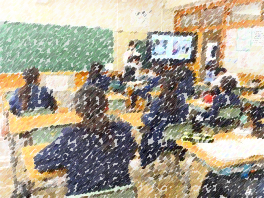 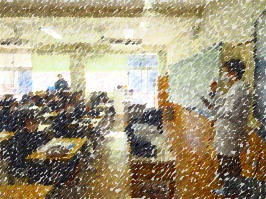 河内小学校　　　　　　　　　　　　　　　　 入野小学校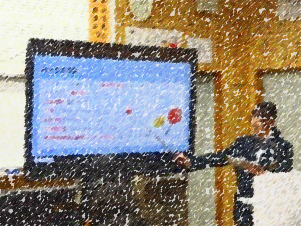 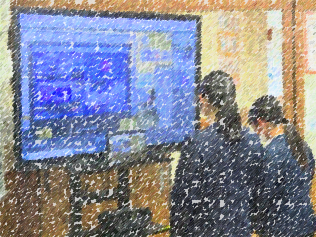 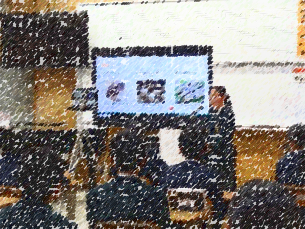 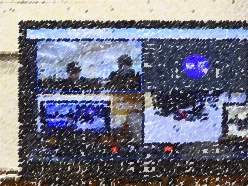 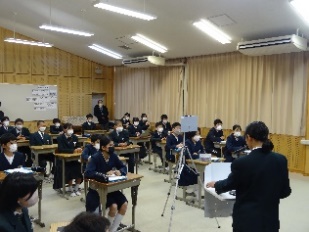 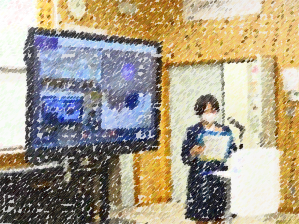 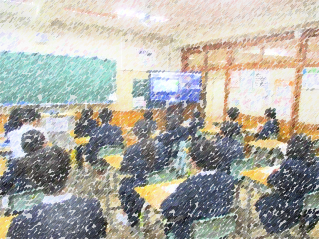 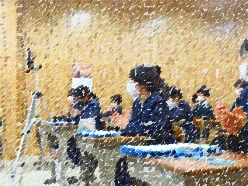 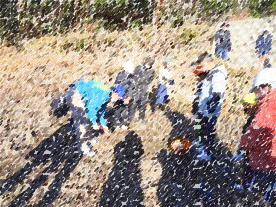 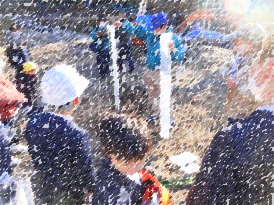 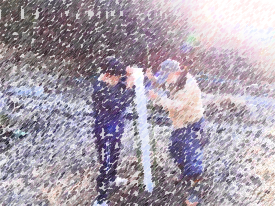 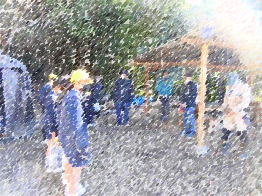 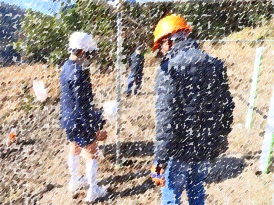 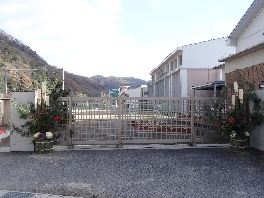 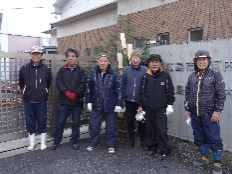 平川様・川﨑様・田川様・石川様・児玉様・松浦様